Удмуртский государственный университетИнститут дополнительного профессионального образованияОбразовательный туризм. Алтай 2020.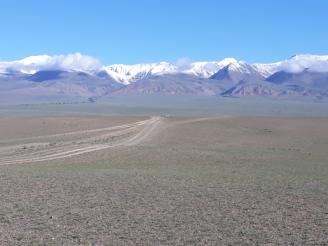 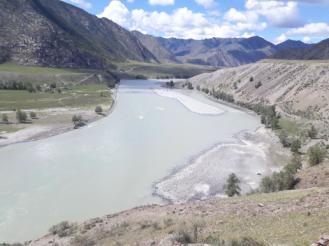 Программа тура по дням:25.07. 1-й день: Встреча на площади Бийского ЖД вокзала, размещаемся в машинах и первую остановку делаем в с. Майма и там же обедаем, время в пути - примерно 2 часа. Во время поездки будет возможность делать остановки и покупать различные снэки (чипсы, кириешки, орешки…), но это не входит в объём питания, который мы организуем. Ночлег организуем на туристической стоянке «Аил» (Онгудайский район), - домики. Вечером баня. Ужин готовим сами. Бийск – «Аил» (район деревни Шашикман) примерно 270 км. Граница Алтайского края – Республика Алтай, река Катунь, Семинский перевал. 26.07. 2-й день: Переезд с. Шашикман (турстоянка Аил) – пос. Акташ (Улаганский район), туристическая стоянка «Мёны» или аналогичная стоянка. Расстояние примерно 200 км. Перевал Чике-Таман, Катунские террасы, Песчаные столбы, наскальные рисунки, оленные камни, участки старого Чуйского тракта из камней, уложенные вручную, архитектурный памятник России - вантовый мост Цаплина. Обед в красивом месте на берегу ручья или речки. Ночёвка на туристической стоянке «Мёны». Ужин на территории базы. 27.07. 3-й день: Туристическая стоянка «Мёны», пос. Акташ – начало перевала Тёплый ключ (Джумалинские родоновые ключи, родники), примерно 200 км. Кош-Агачская степь, Курайский взвоз, Курайская степь, Кош-Агачский «Стоунхендж», река Калгуты. Обед в красивом месте по ходу маршрута, ночёвка под перевалом, «Тёплый ключ», домики, ужин.28.07. 4-й день: Преодоление перевала «Тёплый ключ», почти весь подъём путешественники проходят пешком, перевал автопроходимый, но по настоящему сложный, в машинах есть смысл оставить только людей в возрасте, по 1-2 человека на машину. Прицеп с частью снаряжения оставляем под перевалом, забираем его на обратном пути. Наша цель – урочище Бертек (место, где была найдена мумия женщины, которую  впоследствии назовут «Алтайская принцесса»), река Ак-Алаха. На плато большое количество речных бродов и если уровень воды будет критический, больше 70 см, то маршрут по плато будем немного перестраивать (на уровень рек сильно влияют осадки). Любуемся перевалом «Тёплый ключ», горными вершинами Табын-Богдо-Ола (с тюркского: пять святых вершин), в этом месте Россия граничит с Китаем, Монголией, Казахстаном. Обед за перевалом, либо на перевале, т.к. очень живописное место. Возвращаемся в домики на базе Тёплый ключ. 29.07. 5-й день: Район перевала «Тёплый ключ» - деревня Чаган – Узун (красивое место «Марс»), расстояние примерно 150 км. Обед на «Марсе», ночёвка в домиках, так как место застроено слабо, может быть ограниченность в количестве мест в домиках. Место фантастическое. Ужин на «Марсе» на берегу живописной речушки. Небольшой трекинг, как по «Марсам», так и по окрестностям.30.07. 6-й день: Завтрак. Переезд Чаган-Узун («Марс») устье реки Чульча (долина р. Чулышман), примерно 200 км. Обед в красивом, живописном месте. Ночёвка и ужин на базе. Палатки, домики. Во время переезда любуемся Улаганской дорогой, «Красными воротами», «Мёртвым озером», Улаганским нагорьем, Улаганским перевалом, и конечно неповторимый горный перевал Кату-Ярык. 31.07. 7-й день: Завтрак. Трекинг к водопаду, водоскату «Учар» (Чульчинский водопад). Поход к водопаду занимает примерно 3-4 часа в одну сторону, местами тропа относительно сложная, но очень живописная, а созерцание водопада приводит человека в детский восторг. Обед у водопада. Ужин на базе. 01.08. 8-й день: Завтрак. Переезд устье р. Чульча – устье р. Чулышман (Телецкое, «Золотое озеро») – перевал Кату-Ярык. Примерно 150 км. Обед на маршруте, ужин и ночёвка на территории базы. Трекинг, прогулка по берегу Телецкого озера. Красивые места долины р. Чулышман. 02.08. 9-й день: Завтрак. Переезд: горный перевал Кату-Ярык - турстоянка Аил (Онгудайский район), примерно 270 км. Наскальные рисунки. Обед на маршруте в красивом месте. Ночёвка, ужин на базе, баня. 03.08. 10-й день: Завтрак. Переезд дер. Шашикман (турстоянка Аил) – г. Бийск, примерно 270 км. Сувениры, фото, разговоры, обед в кафе с. Майма.Общая стоимость тура – 40 тыс. руб. + ж/дЗапись по тел. 916-082, 917-319, 89127646834, директор центра довузовского образования ИДПО Дерюгин Алексей Александрович